План воспитательно-образовательной работы в подготовительной группе.Тема недели: ПтицыПонедельник 23 январяСмена книг в мини-библиотеке, по теме недели «Птицы»Утренние приветствия, работа с кубиком настроений. Цель: создать положительный настрой. Утренняя гимнастикаДомашние заготовки «Сообщение о птицах (снегирях и синицах)  Цель: ввести детей в тему недели.Игровая: Разучивание пальчиковой гимнастики «Где обедал воробей». Игра «Чего не стало». Активизировать в речи употребление глаголов неопределённой формы, конструкции сложноподчинённого предложения.Организация завтрака (дежурство, столовый этикет, гигиенические процедуры). Образовательная деятельностьРазвитие речи. Чтение сказки с обсуждением Н. Нищевой «Как сорока клеста судила»Цель: актуализировать словарь по теме «Зимующие птицы», обогащать речь прилагательными, обозначающими моральные качества.Художественная деятельность: рисование: «Зимующие птицы»Цель: Закреплять знания детей о строении птиц, их внешнем виде;-Учить детей рисовать птиц поэтапно. Учить детей находить отличительные и схожие черты между синицей, снегирем и воробьем. Развивать мелкую моторику и творческие способности детей. Воспитывать любовь к птицам.Физическая культура. (по плану физкультурного руководителя)Самостоятельная игровая деятельность Дидактическое упражнение «Покажи, как птицы передвигаются по земле». Цель: учить подражать особенностям передвижения птиц. Прогулка: Наблюдение за зимующими птицамиЦель: 1.Закрепление знаний о птицах, которые остаются на зимовку (воробьи, синицы, снегири) . 2. Формирование знаний о том как птицы зимой добывают себе еду.3. Воспитывать детей заботиться о птицах зимой.Подвижная игра «Совушка». Цель: упражнять в умении принимать статическую позу, изображать птиц.Возвращение с прогулки.Организация обеда (дежурство, столовый этикет, гигиенические процедуры) рассматривание фотоальбома «Умывайся правильно». Цель: продолжать учить детей процессу умывания. Обогащать словарь детей. Воспитывать у них вежливость, умение уступать друг другу.Организация сна чтение произведения В. Бианки «Птицы везде».Вторая половина дня:Оздоровительные мероприятия после сна: гимнастика пробуждения комплекс № Карточка №4. Январь, закаливающие гигиенические процедуры.Чтение В. Зотов «Клест» цель: расширять знания детей о птицах через литературу.Предложить детям раскраски по теме недели. Цель: развивать световосприятие, совершенствовать умение смешивать краски.Самостоятельная игровая деятельность в игровых уголках по интересам детей.Взаимодействие с родителями. Привлечь внимание родителей к вопросам экологического воспитания.Вторник 24 января.Предложить настольные игры по выбору детей. Цель: активизировать речь, : закрепить умение придерживаться правил в настольных играх.Утренняя гимнастикаБеседа на тему «Птицы нашего края». Цель: расширение знаний детей о птицах родного края, их образе жизни.Артикуляционная гимнастика: «Часики», «Орешки». Цель: Выработка правильных, полноценных движений артикуляционных органов (языка, губ, нижней челюсти), необходимых для правильного произношения звуков.Организация завтрака (дежурство, столовый этикет, гигиенические процедуры). Образовательная деятельностьФормирование элементарных математических представлений.Цель: продолжать учить составлять и решать арифметические задачи на сложение и вычитание. Продолжать знакомить с часами и устанавливать время на макете часов. Совершенствовать умение ориентироваться на листе бумаги в клетку.Ознакомление с окружающим миром предметное окружение. Тема: «Библиотека» цель: дать детям представление о библиотеке, о правилах, которые приняты для читателей, посещающих библиотеку. Воспитывать бережное отношение к книгам.Музыка (по плану музыкального руководителя)   Самостоятельная игровая деятельность в игровых уголках по интересам детей.Прогулка: Наблюдение за птицами. Покормить птиц на участке.-Воробей, что ты ждёшь,Хлебных крошек не клюёшь.-Я давно заметил крошки,Но боюсь сердитой кошки»Катание с горки на ледянках.Подвижные игры «Бездомный заяц». Цель: развитие бега, умения прыгать на двух ногах. «Хитрая лиса». Цель: развивать бег, ловкость, смелость, хитрость.Трудовое воспитание: расчистить дорожки от снега.Возвращение с прогулки.Игра «Считай не ошибись». Цель: упражнять в прямом и обратном счете до 20.Организация обеда (дежурство, столовый этикет, гигиенические процедуры).Организация сна. Слушание аудио сказки М. Морис «Синяя птица».Вторая половина дня:Оздоровительные мероприятия после сна: гимнастика пробуждения комплекс № Карточка №4. Январь. Ходьба по дорожкам здоровья.Игровой тренинг «Кормушка». Цель: способствовать развитию мелкой моторики, умению выделять ударный слог.Чтение художественной литературы: В. Бианки «Птичьи сутки». «Птичий год» (Обсуждение прочитанного).Игровая деятельность (самостоятельная). Игры со строительным материалом «Построй по образу». Цель: развивать зрительную память, восприятие, конструктивные данные.Игра с мячом «Скажи наоборот». Цель: учить детей подбирать слова, противоположные по смыслу (антонимы); учить бросать мяч под углом, чтобы его мог поймать играющий, стоящий напротив.Трудовая деятельность: уборка группы.Среда 25 январяУтренние приветствия, работа с кубиком настроений. Цель: создать положительный настрой. Утренняя гимнастикаЧтение художественной литературы: Сладкова «Вороний сигнал».Цель: учить детей понимать главную мысль произведения, её мораль; воспитывать доброе отношение к маленьким соседям по планете. Дидактическая игра «Какая птица?» с использованием наглядного материала.Цель: закрепить знания о перелётных и домашних птицах, развивать умение строить предложения, активизировать словарь по данной теме.Трудовое воспитание в уголке природы- уход за комнатными растениями. Цель: воспитывать умение равномерно поливать цветы.Организация завтрака (дежурство, столовый этикет, гигиенические процедуры). Образовательная деятельностьРазвитие речи. «Перелетные птицы» Цель: пополнение словарного запаса детей по теме «Перелетные птицы», совершенствование грамматического строя речи, обучение составлении описательного рассказа. Образовательные задачи:-активизация и пополнение словаря по теме «Перелетные птицы»;- развитие навыка словообразования;- упражнение в построении грамматически правильно построенных предложений;- обучение составлению описательного рассказа по предметной картинке и схематическому плану.Художественное творчество: коллективная аппликация «Птицы на кормушке»Цель: Закреплять умение детей создавать коллективную композицию. Упражнять в вырезывании и составлении изображения птицы, передавая основную форму и детали. Формировать экологическую культуру детей. Прививать любовь к природе и воспитывать бережное отношение к ней.Физическая культура. (по плану физкультурного руководителя)Сюжетно-ролевые игры: «Больничка, Аптека»Прогулка: Определить с детьми погоду сегодняшнего дня. Вспомнить, какая погода была вчера. Учить сравнивать, замечать изменения, приучать планировать, чем будут заниматься на участке в зависимости от погоды.Во время подкормки птиц наблюдать за их повадками. Задать вопросы. Какие птицы прилетают к кормушке? Чем питаются птицы? Какие птицы какой корм любят? Воспитывать наблюдательность.П/И «Коршун и наседка»Дидактическая игра «Узнай птицу по описанию»Цель: закрепить умение узнавать птицу по характерным признакам.Дидактическая игра «Цепочка»Цель: формировать представления о птицах, как о живых организмах (двигаются, летают, плавают, питаются, дышат.размножаются).Организация обеда (дежурство, столовый этикет, гигиенические процедуры)Организация сна: чтение Д .Мамин-Сибиряк «Серая шейка»Вторая половина дня: Оздоровительные мероприятия после сна: гимнастика пробуждения комплекс № Карточка №4. Январь. Ходьба по дорожкам здоровья.Разучивание упражнения на дыхание «Согреем птичку дыханием»С/Р игра «В гостях у Лесовичка»Цель: закрепить правила поведения в лесу через игровую деятельность.Работа в тетрадях «Продолжи узор»Цель: упражнять в ориентации на листе бумаги в клетку.Свободное творчество в изоцентре.Самостоятельные игры в игровых центрах по интересам детей.Взаимодействие с родителями: привлечение родителей к совместным с детьми наблюдением за зимующими птицами, кормлением их. Четверг 26 января.Д/И «Какое у тебя настроение?»Цель: упражнять в умении давать оценку своим эмоциям.Беседа с детьми «У меня есть лучший друг»Цель: воспитывать у детей дружеское отношение к другим детям.Утренняя гимнастикаЧтение художественной литературы: стихотворения П.Барто «О чем поют птицы», совместно выбрать наиболее понравившееся для заучивания.Дидактическая игра «Кто больше назовёт зимующих птиц».Цель: закрепить знание о  зимующих птицах.Организация завтрака (дежурство, столовый этикет, гигиенические процедуры). Образовательная деятельностьФормирование элементарных математических представлений. Цель: продолжать учить составлять и решать арифметические задачи на сложение и вычитание. Совершенствовать представления о последовательности чисел в пределах 20. Развивать умение в делении целого на 8 равных частей, понимании отношений целого и его части. Развивать логическое мышление.Художественное творчество: рисование: «Сказочные птицы»Цель: учить детей самостоятельно рисовать необычных птиц и украшать их сказочными узорами. Закреплять умение рисовать концом кисти и всем ворсом. Развивать воображение, фантазию, художественный вкус при подборе красивых цветосочетаний. Воспитывать интерес и любовь к литературным произведениям.Музыка (по плану музыкального руководителя)Свободная игровая деятельность детей по их интересам.Прогулка: наблюдение за красотой зимнего пейзажа.Расчистка веранды от снега. Цель: совершенствовать трудовые навыки, желание трудится.Катание с горки.Подвижные игры: «Снежки, Салки».Возвращение с прогулки.Пальчиковая гимнастика «Зимняя прогулка».Организация обеда (дежурство, столовый этикет, гигиенические процедуры)Организация сна: чтение рассказа «Доктор Айболит» Х. Лофтинг главы 1,2,3)Вторая половина дня: Оздоровительные мероприятия после сна: гимнастика пробуждения комплекс № 5. Январь. Самомассаж. Экспериментирование: «Исследование различного оперения птиц»Цель: Расширять знания детей о птицах, о том зачем им нужны перья, на что они похожи, какую роль играет перо в жизни птиц.Предложить детям слепить птичек и поиграть с ними в с/р игру «Птичья столовая». Д/И «Придумай загадку» Цель: упражнять детей в придумывании загадок про птиц, используя элементы описания птиц.Разучить пальчиковую гимнастику «Считалка для ворон»Цель: учить согласовывать движения с текстом, развивать моторику рук.Настольно-печатная игра «Птицы» (лото)Цель: учить играть по правилам.Самостоятельная игровая деятельность.Пятница 27 января.Чтение произведения Сладкова «Вороний сигнал».Цель: учить детей понимать главную мысль произведения, её мораль; воспитывать доброе отношение к маленьким соседям по планете.2. Дидактическая игра «Какая птица?» с использованием наглядного материала.Цель: закрепить знания о перелётных и домашних птицах, развивать умение строить предложения, активизировать словарь по данной теме.Труд в уголке природы.Цель: выяснить, какие растения нуждаются в поливе, а какие нет, выяснить, почему цветы нужно поливать неодинаково.Утренняя гимнастика.Беседа с детьми «Что интересного заметили по дороге в д/с?»Цель: учить побуждать детей делиться своими впечатлениями, следить за построением предложений.Организация завтрака (дежурство, столовый этикет, гигиенические процедуры). Образовательная деятельностьОкружающий мир: природное окружение.Проведение викторины «Наши друзья - пернатые» как закрепление тематической недели «Птицы».Цель: расширить и закрепить знания детей о птицах.Задачи:-развивать познавательный интерес детей к жизни птиц;-воспитывать заботливое отношение к ним;-формировать практические природоохранительные умения.-показать, что зимой птицы нуждаются в подкормке.Обмен впечатлениями от прошедшей викторины.Цель: выяснить, что понравилось и запомнилось, произвело наибольшее впечатление в прошедшей викторине.2. Физическая культура. (по плану физкультурного руководителя)Прогулка: Наблюдение за синицами. Они прилетели из леса в поисках пищи. Рассмотреть их окраску. Рассказать о том, что свое название они получили из-за своего пения: «Синь – синь».Д/И «Птицы, звери, рыбы»Наблюдение за птицами, прилетающими на кормушки.Цель: узнавать и называть прилетевших птиц, понаблюдать за поведением, отметить предпочтения синички (сало, вызвать эмоциональный отклик.Подвижная игра «Волк во рву».Цель: продолжать учить соблюдать правила игры, действовать согласно выбранной роли.Возвращение с прогулки Разучивание упражнения на дыхание «Согреем птичку дыханием» Пальчиковая гимнастика «Где обедал воробей»Организация обеда (дежурство, столовый этикет, гигиенические процедуры)Организация сна: чтение рассказа «Доктор Айболит» Х. Лофтинг главы 4,5,6)Вторая половина дня: Оздоровительные мероприятия после сна: гимнастика пробуждения комплекс № 5. Январь. Ходьба по дорожкам здоровья.. Разучивание стихотворения И. Такмаковой «Стайка»Цель: способствовать развитию памяти.Д/И «Счетные палочки»Цель: упражнять в умении составлять кормушку для птиц из счетных палочек.Д/И «Четвертый лишний»Цель: развивать внимание и наблюдательность детей.Трудовая деятельность: делимся на подгруппы: 1.в уголке природы протереть листья цветов, опрыскать их. 2.навести порядок в мини-библиотеке, протереть полки. 3. наводим порядок в центре ролевых игр, изоцентре.Взаимодействие с родителями: Рекомендации по домашнему чтению. Рекомендации пособий для домашних занятий с детьми.                                                 ФОТООТЧЕТ ПО ТЕМЕ НЕДЕЛИ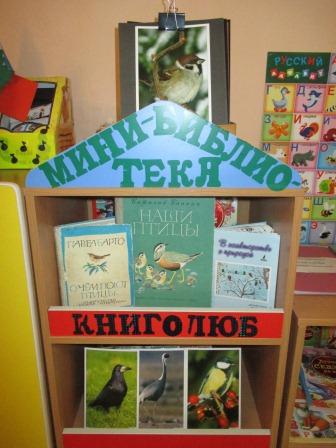 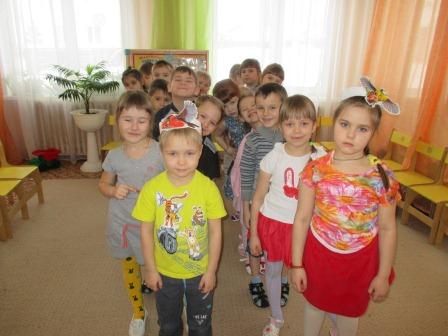 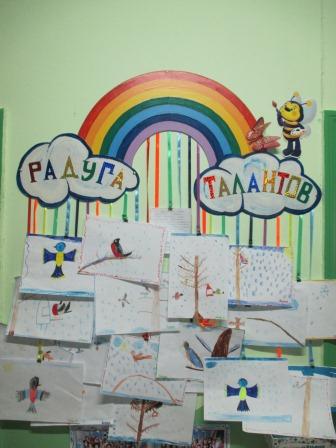 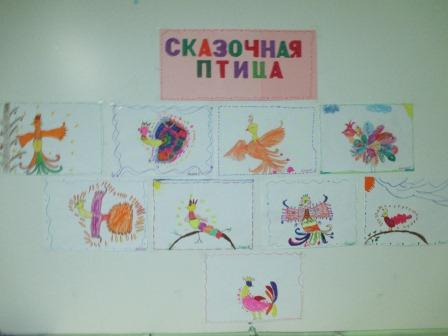 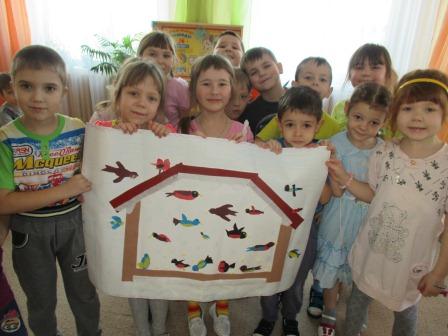 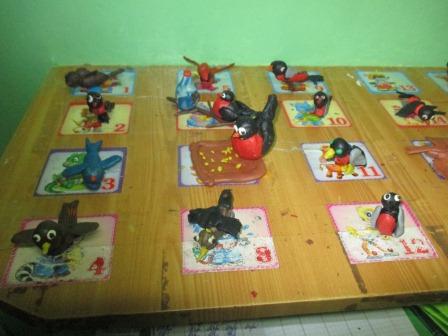 